Verseny rendezője és szakmai megvalósítójaFogyatékosok Országos Diák-, Verseny- és Szabadidősport SzövetségeFogyatékosok Országos Diák-, Verseny- és Szabadidősport SzövetségeFogyatékosok Országos Diák-, Verseny- és Szabadidősport SzövetségeHelyszín,időpontOlimpiai SportparkGyőr, Radnóti M. u. 46.2018. június 2-3.Ez a versenyhelyszín adott otthont az EYOF (Európai Ifjúsági Olimpia) 2017-es rendezvényének.Olimpiai SportparkGyőr, Radnóti M. u. 46.2018. június 2-3.Ez a versenyhelyszín adott otthont az EYOF (Európai Ifjúsági Olimpia) 2017-es rendezvényének.Olimpiai SportparkGyőr, Radnóti M. u. 46.2018. június 2-3.Ez a versenyhelyszín adott otthont az EYOF (Európai Ifjúsági Olimpia) 2017-es rendezvényének.Korosztályok(Fiú – lány)III.   kcs         2004-2005-ben születettekIV.kcs          2002-2003-ban születettekIII.   kcs         2004-2005-ben születettekIV.kcs          2002-2003-ban születettekKategóriaTanulásban akadályozott diákokTanulásban akadályozott diákokTanulásban akadályozott diákokVersenyszámokIII. korcsoport 	fiú:			100 m			leány:		100 m		300 m					300 m		800 m				            800 m		távolugrás (60 cm elugrósáv)		távolugrás (60 cm)		magasugrás				magasugrás		kislabda hajítás (plasto ball)		kislabda hajításIV. korcsoport 	fiú:			100 m			leány:		100 m		200 m					200 m		400 m					400 m		1500 m				1500 m		magasugrás				magasugrás		távolugrás				távolugrás 		súlylökés (4 kg)			súlylökés (3 kg)		kislabda hajítás (plasto ball)		kislabda hajítás		svéd váltó (100-200-300-400 m)	svéd váltóIII. korcsoport 	fiú:			100 m			leány:		100 m		300 m					300 m		800 m				            800 m		távolugrás (60 cm elugrósáv)		távolugrás (60 cm)		magasugrás				magasugrás		kislabda hajítás (plasto ball)		kislabda hajításIV. korcsoport 	fiú:			100 m			leány:		100 m		200 m					200 m		400 m					400 m		1500 m				1500 m		magasugrás				magasugrás		távolugrás				távolugrás 		súlylökés (4 kg)			súlylökés (3 kg)		kislabda hajítás (plasto ball)		kislabda hajítás		svéd váltó (100-200-300-400 m)	svéd váltóIII. korcsoport 	fiú:			100 m			leány:		100 m		300 m					300 m		800 m				            800 m		távolugrás (60 cm elugrósáv)		távolugrás (60 cm)		magasugrás				magasugrás		kislabda hajítás (plasto ball)		kislabda hajításIV. korcsoport 	fiú:			100 m			leány:		100 m		200 m					200 m		400 m					400 m		1500 m				1500 m		magasugrás				magasugrás		távolugrás				távolugrás 		súlylökés (4 kg)			súlylökés (3 kg)		kislabda hajítás (plasto ball)		kislabda hajítás		svéd váltó (100-200-300-400 m)	svéd váltóDíjazás1-6 helyezett versenyző oklevél 1-3 helyezett versenyző éremMegyei összesített I. helyezett:		I. kcs. fiú-leány 	- serleg	II. kcs. fiú-leány	- serlegA megyei összesített eredmény pontszámítása versenyszámonként I-VI. helyezések alapján történik.I. hely 		7 pontII. hely		5 pontIII. hely	4 pontIV. hely	3 pontV. hely		2 pontVI. hely	1 pont1-6 helyezett versenyző oklevél 1-3 helyezett versenyző éremMegyei összesített I. helyezett:		I. kcs. fiú-leány 	- serleg	II. kcs. fiú-leány	- serlegA megyei összesített eredmény pontszámítása versenyszámonként I-VI. helyezések alapján történik.I. hely 		7 pontII. hely		5 pontIII. hely	4 pontIV. hely	3 pontV. hely		2 pontVI. hely	1 pont1-6 helyezett versenyző oklevél 1-3 helyezett versenyző éremMegyei összesített I. helyezett:		I. kcs. fiú-leány 	- serleg	II. kcs. fiú-leány	- serlegA megyei összesített eredmény pontszámítása versenyszámonként I-VI. helyezések alapján történik.I. hely 		7 pontII. hely		5 pontIII. hely	4 pontIV. hely	3 pontV. hely		2 pontVI. hely	1 pontNevezési határidőNevezés2018. május 18.  24:00A versenyre való nevezés a FODISZ VESPA rendszeren keresztül automatikusan történik a megyei verseny jegyzőkönyvében szereplő eredmények alapján, melyek rögzítéséért a FODISZ megyei versenyigazgatói a felelősek.Nevezéssel kapcsolatos információ:Kapás Róbert országos versenyigazgatóTel: 70-370-4734, Email: kapas.robert@fodisz.hu2018. május 18.  24:00A versenyre való nevezés a FODISZ VESPA rendszeren keresztül automatikusan történik a megyei verseny jegyzőkönyvében szereplő eredmények alapján, melyek rögzítéséért a FODISZ megyei versenyigazgatói a felelősek.Nevezéssel kapcsolatos információ:Kapás Róbert országos versenyigazgatóTel: 70-370-4734, Email: kapas.robert@fodisz.hu2018. május 18.  24:00A versenyre való nevezés a FODISZ VESPA rendszeren keresztül automatikusan történik a megyei verseny jegyzőkönyvében szereplő eredmények alapján, melyek rögzítéséért a FODISZ megyei versenyigazgatói a felelősek.Nevezéssel kapcsolatos információ:Kapás Róbert országos versenyigazgatóTel: 70-370-4734, Email: kapas.robert@fodisz.huKöltségekA versennyel kapcsolatos rendezési, utazási, szállás, étkezés és egyéb költségeket a rendező biztosítja. A versennyel kapcsolatos rendezési, utazási, szállás, étkezés és egyéb költségeket a rendező biztosítja. A versennyel kapcsolatos rendezési, utazási, szállás, étkezés és egyéb költségeket a rendező biztosítja. EgyébA távolról érkező csapatok számára igény esetén június 1-jén pénteken is tudunk szállást biztosítani.A versenyen a résztvevők számára étkezést biztosítunk.Kérünk minden csapatot, hogy a versenyzők TAJ kártyáját és diákigazolványát hozzák magukkal! A diákigazolványokat a versenyirodán jelentkezéskor szíveskedjenek bemutatni! A diákolimpián a versenyzők saját felszerelésüket használhatják, követelmény a sportágnak megfelelő sportruházat. Szöges cipő használata mind két korcsoportban engedélyezett.Minden induló versenyzőnek érvényes orvosi (iskolaorvosi) igazolással kell rendelkeznie.A versenybírósággal kizárólag a csapatvezető tarthat kapcsolatot.A versenyszámokra jelentkezés után felvezetéssel mennek a tanulók. Felvezetés: a játékos bejárónál felállított asztaloknál.- Jelentkezés futószámokra: 15 perccel a versenyszám előtt- Jelentkezés technikai számokra: 20 perccel a versenyszám előttA versenypályán csak az adott versenyszámban versenyző tanuló tartózkodhat. Edző, kísérő nem mehet a pályára!A III. korcsoport versenyzői egy futószámban és két ügyességi számban indulhatnak.A IV. korcsoport versenyzői két ügyességi, egy futószámban és a svéd váltóban, illetve két futószámban (100 és 200 m), egy ügyességi számban, és a váltóban indulhatnak. Egy sportoló legfeljebb három egyéni versenyszámban és a váltóban indulhat.A megyei csapat svéd váltót az egyéni versenyekre benevezett sportolóiból kell összeállítani! A váltóba a 100 m-es és a 300 m-es távon a III. korcsoportba tartozó, a 200 m-es és 400 m-es távon a IV. korcsoportba tartozó fiú és leány versenyzőket lehet benevezni!Óvni kizárólag a versenyelnöknél lehet.Futószámoknál kizárást von maga után a második kiugrás.A verseny ideje alatt történt rongálásokért, károkért a megyei szövetségek a felelősek.Eredményhirdetés: versenyszámok után folyamatosan.Az elveszett értéktárgyakért, felszerelésért a rendezőség felelősséget nem vállal.A versenykiírásban nem érintett kérdésekben a központi versenykiírásában meghatározott általános szabályok az irányadóak.Rossz idő esetén a rövidtávú futószámokat, valamint az ügyességi számokat fedett futófolyosón rendezzük meg.A versenykiírásban a változtatás jogát fenntartjuk.Mindenkinek sikeres versenyzést kívánunk.Futószámok:100 m, 200 m, 300 m400 m- kimért pályán800 m – első 100 m kimért pálya Technikai számok:Ügyességi számokban 8-as döntőt rendezünkMagasugrás: kezdő magasság a legrosszabb eredmény 70%-a nevezés alapján.			A távolról érkező csapatok számára igény esetén június 1-jén pénteken is tudunk szállást biztosítani.A versenyen a résztvevők számára étkezést biztosítunk.Kérünk minden csapatot, hogy a versenyzők TAJ kártyáját és diákigazolványát hozzák magukkal! A diákigazolványokat a versenyirodán jelentkezéskor szíveskedjenek bemutatni! A diákolimpián a versenyzők saját felszerelésüket használhatják, követelmény a sportágnak megfelelő sportruházat. Szöges cipő használata mind két korcsoportban engedélyezett.Minden induló versenyzőnek érvényes orvosi (iskolaorvosi) igazolással kell rendelkeznie.A versenybírósággal kizárólag a csapatvezető tarthat kapcsolatot.A versenyszámokra jelentkezés után felvezetéssel mennek a tanulók. Felvezetés: a játékos bejárónál felállított asztaloknál.- Jelentkezés futószámokra: 15 perccel a versenyszám előtt- Jelentkezés technikai számokra: 20 perccel a versenyszám előttA versenypályán csak az adott versenyszámban versenyző tanuló tartózkodhat. Edző, kísérő nem mehet a pályára!A III. korcsoport versenyzői egy futószámban és két ügyességi számban indulhatnak.A IV. korcsoport versenyzői két ügyességi, egy futószámban és a svéd váltóban, illetve két futószámban (100 és 200 m), egy ügyességi számban, és a váltóban indulhatnak. Egy sportoló legfeljebb három egyéni versenyszámban és a váltóban indulhat.A megyei csapat svéd váltót az egyéni versenyekre benevezett sportolóiból kell összeállítani! A váltóba a 100 m-es és a 300 m-es távon a III. korcsoportba tartozó, a 200 m-es és 400 m-es távon a IV. korcsoportba tartozó fiú és leány versenyzőket lehet benevezni!Óvni kizárólag a versenyelnöknél lehet.Futószámoknál kizárást von maga után a második kiugrás.A verseny ideje alatt történt rongálásokért, károkért a megyei szövetségek a felelősek.Eredményhirdetés: versenyszámok után folyamatosan.Az elveszett értéktárgyakért, felszerelésért a rendezőség felelősséget nem vállal.A versenykiírásban nem érintett kérdésekben a központi versenykiírásában meghatározott általános szabályok az irányadóak.Rossz idő esetén a rövidtávú futószámokat, valamint az ügyességi számokat fedett futófolyosón rendezzük meg.A versenykiírásban a változtatás jogát fenntartjuk.Mindenkinek sikeres versenyzést kívánunk.Futószámok:100 m, 200 m, 300 m400 m- kimért pályán800 m – első 100 m kimért pálya Technikai számok:Ügyességi számokban 8-as döntőt rendezünkMagasugrás: kezdő magasság a legrosszabb eredmény 70%-a nevezés alapján.			A távolról érkező csapatok számára igény esetén június 1-jén pénteken is tudunk szállást biztosítani.A versenyen a résztvevők számára étkezést biztosítunk.Kérünk minden csapatot, hogy a versenyzők TAJ kártyáját és diákigazolványát hozzák magukkal! A diákigazolványokat a versenyirodán jelentkezéskor szíveskedjenek bemutatni! A diákolimpián a versenyzők saját felszerelésüket használhatják, követelmény a sportágnak megfelelő sportruházat. Szöges cipő használata mind két korcsoportban engedélyezett.Minden induló versenyzőnek érvényes orvosi (iskolaorvosi) igazolással kell rendelkeznie.A versenybírósággal kizárólag a csapatvezető tarthat kapcsolatot.A versenyszámokra jelentkezés után felvezetéssel mennek a tanulók. Felvezetés: a játékos bejárónál felállított asztaloknál.- Jelentkezés futószámokra: 15 perccel a versenyszám előtt- Jelentkezés technikai számokra: 20 perccel a versenyszám előttA versenypályán csak az adott versenyszámban versenyző tanuló tartózkodhat. Edző, kísérő nem mehet a pályára!A III. korcsoport versenyzői egy futószámban és két ügyességi számban indulhatnak.A IV. korcsoport versenyzői két ügyességi, egy futószámban és a svéd váltóban, illetve két futószámban (100 és 200 m), egy ügyességi számban, és a váltóban indulhatnak. Egy sportoló legfeljebb három egyéni versenyszámban és a váltóban indulhat.A megyei csapat svéd váltót az egyéni versenyekre benevezett sportolóiból kell összeállítani! A váltóba a 100 m-es és a 300 m-es távon a III. korcsoportba tartozó, a 200 m-es és 400 m-es távon a IV. korcsoportba tartozó fiú és leány versenyzőket lehet benevezni!Óvni kizárólag a versenyelnöknél lehet.Futószámoknál kizárást von maga után a második kiugrás.A verseny ideje alatt történt rongálásokért, károkért a megyei szövetségek a felelősek.Eredményhirdetés: versenyszámok után folyamatosan.Az elveszett értéktárgyakért, felszerelésért a rendezőség felelősséget nem vállal.A versenykiírásban nem érintett kérdésekben a központi versenykiírásában meghatározott általános szabályok az irányadóak.Rossz idő esetén a rövidtávú futószámokat, valamint az ügyességi számokat fedett futófolyosón rendezzük meg.A versenykiírásban a változtatás jogát fenntartjuk.Mindenkinek sikeres versenyzést kívánunk.Futószámok:100 m, 200 m, 300 m400 m- kimért pályán800 m – első 100 m kimért pálya Technikai számok:Ügyességi számokban 8-as döntőt rendezünkMagasugrás: kezdő magasság a legrosszabb eredmény 70%-a nevezés alapján.			TERVEZETT IDŐREND2018. június 2. (szombat)11:30 Csapatok beérkezése a Sportparkba, regisztráció12:00 Ünnepélyes megnyitó12:30Technikai értekezlet, hideg ebédcsomagok átvétele13:00 Fakultatív programok az aznap nem versenyzőknek	IV. kcs. versenyek:13:00		100 m fiú ief.	13:10						Súlylökés fiú		13:15		100 m leány ief.								13:25						Távolugrás leány	13:30						Magasugrás fiú13:40		1500 m fiú if.			13:55		1500 m leány if.		Kislabda hajítás leány			14:15		100 m fiú döntő 		14:25						Kislabda hajítás fiú14:30		100 m leánydöntő		Súlylökés leány	14:45		400 m fiú if.				15:00		400 m leány if. 		Magasugrás leányTávolugrás fiú		15:15		200 m fiú if.			15:25		200 m leány if.18:00 Vacsora a Kossuth kollégiumban2018. június 3. (vasárnap)07:00 Reggeli a Kossuth kollégiumban09:00 Fakultatív programok az aznap nem versenyzőknekIII. kcs. versenyek:08:30		100 m fiú ief.				08:45		100 m leány ief.		Magasugrás fiú09:15						Távolugrás leány09:45		300 m fiú if.			10:35		300 m leány if.		Kislabda hajítás fiú10:45						Magasugrás leány	11:05		100 m fiú döntő11:15		100 m leány döntő		Távolugrás fiú	11:30		800 m fiú if.			Kislabda hajítás lány11:45		800 m leány if.12:15 		Svédváltó fiú if.12:30		Svédváltó leány if.13:00Eredményhirdetés14:30 Ebéd a Kossuth kollégiumban, hideg csomagok átvétele, hazautazás Tervezett fakultatív programok (érdeklődés függvényében):olimpiatörténeti kiállításállatkertlátogatásdandárlövészeti ezred műszaki kiállítása (légvédelmi eszközök, rakétakilövők, ágyúk stb.)TERVEZETT IDŐREND2018. június 2. (szombat)11:30 Csapatok beérkezése a Sportparkba, regisztráció12:00 Ünnepélyes megnyitó12:30Technikai értekezlet, hideg ebédcsomagok átvétele13:00 Fakultatív programok az aznap nem versenyzőknek	IV. kcs. versenyek:13:00		100 m fiú ief.	13:10						Súlylökés fiú		13:15		100 m leány ief.								13:25						Távolugrás leány	13:30						Magasugrás fiú13:40		1500 m fiú if.			13:55		1500 m leány if.		Kislabda hajítás leány			14:15		100 m fiú döntő 		14:25						Kislabda hajítás fiú14:30		100 m leánydöntő		Súlylökés leány	14:45		400 m fiú if.				15:00		400 m leány if. 		Magasugrás leányTávolugrás fiú		15:15		200 m fiú if.			15:25		200 m leány if.18:00 Vacsora a Kossuth kollégiumban2018. június 3. (vasárnap)07:00 Reggeli a Kossuth kollégiumban09:00 Fakultatív programok az aznap nem versenyzőknekIII. kcs. versenyek:08:30		100 m fiú ief.				08:45		100 m leány ief.		Magasugrás fiú09:15						Távolugrás leány09:45		300 m fiú if.			10:35		300 m leány if.		Kislabda hajítás fiú10:45						Magasugrás leány	11:05		100 m fiú döntő11:15		100 m leány döntő		Távolugrás fiú	11:30		800 m fiú if.			Kislabda hajítás lány11:45		800 m leány if.12:15 		Svédváltó fiú if.12:30		Svédváltó leány if.13:00Eredményhirdetés14:30 Ebéd a Kossuth kollégiumban, hideg csomagok átvétele, hazautazás Tervezett fakultatív programok (érdeklődés függvényében):olimpiatörténeti kiállításállatkertlátogatásdandárlövészeti ezred műszaki kiállítása (légvédelmi eszközök, rakétakilövők, ágyúk stb.)TERVEZETT IDŐREND2018. június 2. (szombat)11:30 Csapatok beérkezése a Sportparkba, regisztráció12:00 Ünnepélyes megnyitó12:30Technikai értekezlet, hideg ebédcsomagok átvétele13:00 Fakultatív programok az aznap nem versenyzőknek	IV. kcs. versenyek:13:00		100 m fiú ief.	13:10						Súlylökés fiú		13:15		100 m leány ief.								13:25						Távolugrás leány	13:30						Magasugrás fiú13:40		1500 m fiú if.			13:55		1500 m leány if.		Kislabda hajítás leány			14:15		100 m fiú döntő 		14:25						Kislabda hajítás fiú14:30		100 m leánydöntő		Súlylökés leány	14:45		400 m fiú if.				15:00		400 m leány if. 		Magasugrás leányTávolugrás fiú		15:15		200 m fiú if.			15:25		200 m leány if.18:00 Vacsora a Kossuth kollégiumban2018. június 3. (vasárnap)07:00 Reggeli a Kossuth kollégiumban09:00 Fakultatív programok az aznap nem versenyzőknekIII. kcs. versenyek:08:30		100 m fiú ief.				08:45		100 m leány ief.		Magasugrás fiú09:15						Távolugrás leány09:45		300 m fiú if.			10:35		300 m leány if.		Kislabda hajítás fiú10:45						Magasugrás leány	11:05		100 m fiú döntő11:15		100 m leány döntő		Távolugrás fiú	11:30		800 m fiú if.			Kislabda hajítás lány11:45		800 m leány if.12:15 		Svédváltó fiú if.12:30		Svédváltó leány if.13:00Eredményhirdetés14:30 Ebéd a Kossuth kollégiumban, hideg csomagok átvétele, hazautazás Tervezett fakultatív programok (érdeklődés függvényében):olimpiatörténeti kiállításállatkertlátogatásdandárlövészeti ezred műszaki kiállítása (légvédelmi eszközök, rakétakilövők, ágyúk stb.)TERVEZETT IDŐREND2018. június 2. (szombat)11:30 Csapatok beérkezése a Sportparkba, regisztráció12:00 Ünnepélyes megnyitó12:30Technikai értekezlet, hideg ebédcsomagok átvétele13:00 Fakultatív programok az aznap nem versenyzőknek	IV. kcs. versenyek:13:00		100 m fiú ief.	13:10						Súlylökés fiú		13:15		100 m leány ief.								13:25						Távolugrás leány	13:30						Magasugrás fiú13:40		1500 m fiú if.			13:55		1500 m leány if.		Kislabda hajítás leány			14:15		100 m fiú döntő 		14:25						Kislabda hajítás fiú14:30		100 m leánydöntő		Súlylökés leány	14:45		400 m fiú if.				15:00		400 m leány if. 		Magasugrás leányTávolugrás fiú		15:15		200 m fiú if.			15:25		200 m leány if.18:00 Vacsora a Kossuth kollégiumban2018. június 3. (vasárnap)07:00 Reggeli a Kossuth kollégiumban09:00 Fakultatív programok az aznap nem versenyzőknekIII. kcs. versenyek:08:30		100 m fiú ief.				08:45		100 m leány ief.		Magasugrás fiú09:15						Távolugrás leány09:45		300 m fiú if.			10:35		300 m leány if.		Kislabda hajítás fiú10:45						Magasugrás leány	11:05		100 m fiú döntő11:15		100 m leány döntő		Távolugrás fiú	11:30		800 m fiú if.			Kislabda hajítás lány11:45		800 m leány if.12:15 		Svédváltó fiú if.12:30		Svédváltó leány if.13:00Eredményhirdetés14:30 Ebéd a Kossuth kollégiumban, hideg csomagok átvétele, hazautazás Tervezett fakultatív programok (érdeklődés függvényében):olimpiatörténeti kiállításállatkertlátogatásdandárlövészeti ezred műszaki kiállítása (légvédelmi eszközök, rakétakilövők, ágyúk stb.)Fogyatékosok Országos Diák-, Verseny- és Szabadidősport SzövetségeFogyatékosok Országos Diák-, Verseny- és Szabadidősport Szövetsége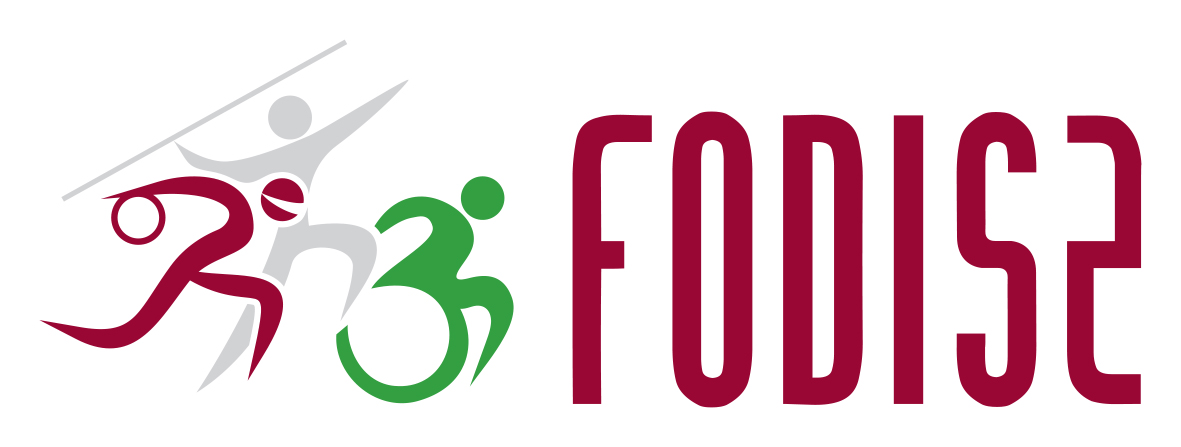 